   Fjällnäset                  20231017                                                                             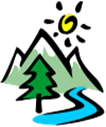 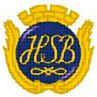 Informationsblad till alla medlemmarVi hälsar våra nya medlemmar hjärtligt välkomna till vår förening!Styrelsen delar ut informationsbladet med jämna mellanrum för att kort informera om förseningens aktuella projekt samt övriga aktuella frågor.Just nu   IMD el och förra årets motioner.IMD elFöreningen har upphandlat 70% av beräknad förbrukning under kommande halvår till fast pris, 75 öre/KWh exklusive moms. Med moms och 5 öre påslag för att täcka investeringskostnaderna blir det 1 kr/KWh.Resterande del av beräknad förbrukning debiteras rörligt pris.                BoulebanaDet blev ingen fotbollsplan utan det blev i stället en boulebana / kubbana.             Solceller
Styrelsen har kommit fram till att installation av solel inte är en ekonomiskt hållbar lösning för föreningen.
De exempel av utredningar som vi har tagit del av har varit producerade under 2022. En leverantör presenterade en lösning med återbetalningstid på 12 år och med den ekonomiska/tekniska livslängden om 30 år. Detta var under gynnsamma ränteförhållanden. Med tanke på dagens ränteläge så ger styrelsens kalkyl att den beräknade återbetalningstiden för anläggningarna i stället är 17 år. Blir det positiva förändringar i ränteläget, ett tekniksprång med effektivare paneler eller rejäla statsbidrag ser styrelsen självklart att vi tar upp frågan igen.                  Årsstämma Den 8e november är det dags för årsstämman. Träffpunkten Landsvägen 60 klockan 19:00Besök vår hemsida för aktuell informationhttps://www.hsb.se/stockholm/brf/fjallnaset/              Styrelsen